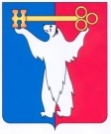 АДМИНИСТРАЦИЯ ГОРОДА НОРИЛЬСКАКРАСНОЯРСКОГО КРАЯПОСТАНОВЛЕНИЕ07.07.2021                              		г. Норильск                                 		№ 336О внесении изменений в отдельные постановления Администрации города Норильска Руководствуясь частями 1, 3, 4 статьи 16 Федерального закона от 26.12.2008 
№ 294-ФЗ «О защите прав юридических лиц и индивидуальных предпринимателей при осуществлении государственного контроля (надзора) и муниципального контроля», в целях приведения отдельных правовых актов Администрации города Норильска в соответствие с требованиями действующего законодательства,  ПОСТАНОВЛЯЮ:Внести в Административный регламент организации и проведения проверок при осуществлении структурными подразделениями, территориальными органами Администрации города Норильска муниципального контроля за соблюдением юридическими лицами и индивидуальными предпринимателями установленных правовыми актами органов местного самоуправления муниципального образования город Норильск Правил благоустройства территории муниципального образования город Норильск, утвержденный постановлением Администрации города Норильска от 30.12.2014 № 734 (далее – Административный регламент 1), следующие изменения:1.1 абзац пятый пункта 1.3 Административного регламента 1 изложить в следующей редакции:«- Постановление Правительства РФ от 06.03.2021 № 338 «О межведомственном информационном взаимодействии в рамках осуществления государственного контроля (надзора), муниципального контроля» (вместе с «Правилами предоставления в рамках межведомственного информационного взаимодействия документов и (или) сведений, получаемых контрольными (надзорными) органами от иных органов либо подведомственных указанным органам организаций, в распоряжении которых находятся эти документы и (или) сведения, при организации и осуществлении видов государственного контроля (надзора), видов муниципального контроля», «Требованиями к информационному взаимодействию информационных систем, указанных в частях 1 и 2 статьи 17 Федерального закона «О государственном контроле (надзоре) и муниципальном контроле в Российской Федерации»), опубликовано на Официальный интернет-портал правовой информации http://pravo.gov.ru, 11.03.2021,«Собрание законодательства РФ», 15.03.2021, № 11, ст. 1830;»;1.2. в абзацах первом, третьем подпункта 1 пункта 3.10.1 Административного регламента 1 слова «подписанное руководителем Органа контроля» исключить; 1.3. приложение № 1 к Административному регламенту 1 изложить в редакции согласно приложению № 1 к настоящему постановлению.2. Внести в Административный регламент организации и проведения проверок при осуществлении муниципального жилищного контроля на территории муниципального образования город Норильск, утвержденный постановлением Администрации города Норильска от 15.09.2020 № 485 (далее – Административный регламент 2), следующие изменения:2.1. пункт 1.3 Административного регламента 2 дополнить новым абзацем десятым следующего содержания:«- Постановление Правительства РФ от 06.03.2021 № 338 «О межведомственном информационном взаимодействии в рамках осуществления государственного контроля (надзора), муниципального контроля» (вместе с «Правилами предоставления в рамках межведомственного информационного взаимодействия документов и (или) сведений, получаемых контрольными (надзорными) органами от иных органов либо подведомственных указанным органам организаций, в распоряжении которых находятся эти документы и (или) сведения, при организации и осуществлении видов государственного контроля (надзора), видов муниципального контроля», «Требованиями к информационному взаимодействию информационных систем, указанных в частях 1 и 2 статьи 17 Федерального закона «О государственном контроле (надзоре) и муниципальном контроле в Российской Федерации»), опубликовано на Официальный интернет-портал правовой информации http://pravo.gov.ru, 11.03.2021,«Собрание законодательства РФ», 15.03.2021, № 11, ст. 1830;»;2.2. абзацы десятый – пятнадцатый пункта 1.3 Административного регламента 2 считать абзацами одиннадцатым – шестнадцатым пункта 1.3 Административного регламента 2 соответственно;2.3. в абзаце первом подпункта 1 пункта 3.10.1 Административного регламента 2 слова «подписанное руководителем Органа контроля» исключить;2.4. приложение № 5 к Административному регламенту 2 изложить в редакции согласно приложению № 2 к настоящему постановлению.3. Внести в Административный регламент организации и проведения проверок при осуществлении муниципального контроля за обеспечением сохранности автомобильных дорог местного значения на территории муниципального образования город Норильск, утвержденный постановлением Администрации города Норильска от 20.05.2014 № 289 (далее – Административный регламент 3), следующие изменения:3.1. абзац восьмой пункта 1.3 Административного регламента 1 изложить в следующей редакции:«- Постановление Правительства РФ от 06.03.2021 № 338 «О межведомственном информационном взаимодействии в рамках осуществления государственного контроля (надзора), муниципального контроля» (вместе с «Правилами предоставления в рамках межведомственного информационного взаимодействия документов и (или) сведений, получаемых контрольными (надзорными) органами от иных органов либо подведомственных указанным органам организаций, в распоряжении которых находятся эти документы и (или) сведения, при организации и осуществлении видов государственного контроля (надзора), видов муниципального контроля», «Требованиями к информационному взаимодействию информационных систем, указанных в частях 1 и 2 статьи 17 Федерального закона «О государственном контроле (надзоре) и муниципальном контроле в Российской Федерации»), опубликовано на Официальный интернет-портал правовой информации http://pravo.gov.ru, 11.03.2021,«Собрание законодательства РФ», 15.03.2021, № 11, ст. 1830;»;3.2. в абзаце шестнадцатом пункта 1.7.2 Административного регламента 3 слова «которые установлены Постановлением Правительства РФ от 18.04.2016 № 323.» заменить словами «которые установлены Правительством Российской Федерации.»;3.3. в абзаце первом подпункта 1 пункта 3.10.1 Административного регламента 3 слова «подписанное руководителем Органа контроля» исключить; 3.4. приложение № 1 к Административному регламенту 1 изложить в редакции согласно приложению № 3 к настоящему постановлению.4. Опубликовать настоящее постановление в газете «Заполярная правда» и разместить его на официальном сайте муниципального образования город Норильск.5. Настоящее постановление вступает в силу после его официального опубликования в газете «Заполярная правда», за исключением пунктов 1.1, 2.1, 3.1, 3.2 настоящего Постановления, вступающих в силу с 01.07.2021. Глава города Норильска 							                 Д.В. КарасевПриложение № 1 к постановлению Администрации города Норильскаот 07.07.2021 № 336Приложение № 1к Административному регламенту организации и проведения проверок при осуществлении структурными подразделениями, территориальными органами Администрации города Норильска муниципального контроля за соблюдением юридическими лицами и индивидуальными предпринимателями установленных правовыми актами органов местного самоуправления муниципального образования город Норильск Правил благоустройства территории муниципального образования город Норильск, утвержденному постановлением Администрации города Норильска от 30.12.2014 № 734АДМИНИСТРАЦИЯ ГОРОДА НОРИЛЬСКАКРАСНОЯРСКОГО КРАЯ_______________________________________________________(Наименование органа муниципального контроля)_______________________________________________________________________________________________________________________________________(юридический адрес, ИНН/ОГРН, телефон, адрес электронной почты органамуниципального контроля)ПРЕДПИСАНИЕоб устранении выявленных нарушений______________ 20__ г.                                          № _________В  порядке  осуществления  муниципального  контроля  в части соблюденияПравил благоустройства территории муниципального образования город Норильскна основании акта проверки № _______ от __________ 20__, юридического лица,индивидуального предпринимателя__________________________________________________________________________расположенного (проживающего) по адресу: _________________________________,руководствуясь Постановлением Администрации города Норильска от ___________ 
№ _________   «О   муниципальном  контроле»,  Административным  регламентом организации   и   проведения   проверок   при   осуществлении  структурными подразделениями,  территориальными  органами Администрации города Норильска муниципального    контроля    за    соблюдением   юридическими   лицами   и индивидуальными  предпринимателями  установленных  правовыми актами органов местного  самоуправления  муниципального  образования город Норильск Правил благоустройства   территории  муниципального  образования  город  Норильск, утвержденным  постановлением  Администрации  города  Норильска от _________ 
№ _____ПРЕДПИСЫВАЮ:__________________________________________________________________________(организационно-правовая форма и наименование юридического лица,индивидуального предпринимателя)__________________________________________________________________________(Ф.И.О. (последнее - при наличии) и должность руководителя юридическоголица, индивидуального предпринимателя)__________________________________________________________________________(юридический адрес юридического лица, индивидуального предпринимателя)Устранить выявленные нарушения в установленные сроки:Об  исполнении  настоящего предписания в срок до «__» _________ 20__ г.сообщить в письменной форме в ____________________________________________. (Наименование органа муниципального контроля)За уклонение  от  исполнения или несвоевременное исполнение настоящего предписания,   которое  может  быть  установлено  в  результате  проведения внеплановой  проверки, должностное лицо будет привлечено к административной ответственности в соответствии с действующим законодательством.Должностное лицо Органа контроля_________________________________________   _____________   _______________(Наименование органа муниципального          		       (подпись)                  (Ф.И.О.)контроля)Предписание получил__________________________________________________________________________(должность, дата, подпись, Ф.И.О. (последнее при наличии), отметка онаправлении предписания почтой)Приложение № 2 к постановлению Администрации города Норильскаот 07.07.2021 № 336Приложение № 5к Административному регламенту организации и проведения проверок при осуществлении муниципального жилищного контроля на территории муниципального образования город Норильск в отношении юридических лиц и индивидуальных предпринимателей, утвержденному постановлением Администрации города Норильска от 15.09.2020 № 485АДМИНИСТРАЦИЯ ГОРОДА НОРИЛЬСКАКРАСНОЯРСКОГО КРАЯ_______________________________________________________(Наименование органа муниципального жилищного контроля)_______________________________________________________________________________________________________________________________________(юридический адрес, ИНН/ОГРН, телефон, адрес электронной почтымуниципального жилищного контроля)ПРЕДПИСАНИЕоб устранении выявленных нарушений______________ 20__ г.                                          № _________    В  порядке  осуществления  муниципального  жилищного  контроля  в части соблюдения  обязательных требований к муниципальному жилищному фонду, в том числе:     к  использованию  и  содержанию  муниципального жилищного фонда, общего имущества   собственников  помещений  в  многоквартирном  доме,  в  составе которого  находятся  помещения  муниципального жилищного фонда, надлежащему выполнению работ по его содержанию и ремонту;     к   предоставлению   коммунальных   услуг  нанимателям  (пользователям) помещений муниципального жилищного фонда;     к    созданию    и   деятельности   юридических   лиц,   индивидуальных предпринимателей,  осуществляющих  управление  многоквартирными  домами,  в которых находятся помещения муниципального жилищного фонда.на основании акта проверки № __________ от _____________ 20__, юридического лица, индивидуального предпринимателя_____________________________________ _________________________________________________________________________расположенного (проживающего) по адресу: _________________________________,руководствуясь   статьей   20   Жилищного   кодекса  Российской  Федерации, Постановлением    Администрации   города   Норильска   Красноярского   края от 10.04.2020 № 159 «О муниципальном контроле», Административным регламентом организации   и   проведения   проверок  при  осуществлении  муниципального жилищного  контроля на территории муниципального образования город Норильск в отношении юридических лиц и индивидуальных предпринимателей, утвержденным постановлением Администрации города Норильска от _____________ 20__ № _____ПРЕДПИСЫВАЮ:__________________________________________________________________________(организационно-правовая форма и наименование юридического лица,индивидуального предпринимателя)__________________________________________________________________________(Ф.И.О. (последнее - при наличии) и должность руководителя юридическоголица, индивидуального предпринимателя)__________________________________________________________________________(юридический адрес юридического лица, индивидуального предпринимателя)Устранить выявленные нарушения в установленные сроки:    Об  исполнении  настоящего  предписания в срок до "__" ________ 20__ г.сообщить в письменной форме в ____________________________________________.                                                          (Наименование органа муниципального                                                       жилищного контроля)    За  уклонение  от  исполнения или несвоевременное исполнение настоящего предписания,   которое  может  быть  установлено  в  результате  проведения внеплановой  проверки, должностное лицо будет привлечено к административной ответственности в соответствии с действующим законодательством.Должностное лицо Органа контроля_____________________________________________ _________ ___________________(Наименование органа муниципального      (подпись)     (Ф.И.О.)жилищного контроля)Предписание получил__________________________________________________________________________(должность, дата, подпись, Ф.И.О. (последнее при наличии), отметкао направлении предписания почтой)
Приложение № 3 к постановлению Администрации города Норильскаот 07.07.2021 № 336Приложение № 1к Административному регламенту организации и проведения проверок при осуществлении муниципального контроля за обеспечением сохранности автомобильных дорог местного значения в отношении юридических лиц и индивидуальных предпринимателей, пользователей автомобильных дорог, утвержденному постановлением Администрации города Норильска от 20.05.2014 № 289АДМИНИСТРАЦИЯ ГОРОДА НОРИЛЬСКАКРАСНОЯРСКОГО КРАЯ_______________________________________________________(Наименование органа муниципального контроля)__________________________________________________________________________________________________________________________________________(юридический адрес, ИНН/ОГРН, телефон, адрес электронной почты органамуниципального контроля)ПРЕДПИСАНИЕоб устранении выявленных нарушений______________ 20__ г.                                          № _________    В  порядке  осуществления  муниципального  контроля  в части соблюдения обязательных требований к сохранности автомобильных дорог на основании акта проверки N _______ от __________ 20__, юридического лица, индивидуального предпринимателя ___________________________________________ расположенного (проживающего) по адресу: _________________________________, руководствуясь Постановлением Администрации города Норильска от ___________ « _________   «О   муниципальном  контроле»,  Административным  регламентом организации и проведения проверок при осуществлении муниципального контроля за   обеспечением  сохранности  автомобильных  дорог  местного  значения  в отношении  юридических лиц и индивидуальных предпринимателей, пользователей автомобильных   дорог,  утвержденным  Постановлением  Администрации  города Норильска от _________ №_____ПРЕДПИСЫВАЮ:__________________________________________________________________________(организационно-правовая форма и наименование юридического лица,индивидуального предпринимателя)__________________________________________________________________________(Ф.И.О. (последнее - при наличии) и должность руководителя юридическоголица, индивидуального предпринимателя)__________________________________________________________________________(юридический адрес юридического лица, индивидуального предпринимателя)Устранить выявленные нарушения в установленные сроки:    Об  исполнении  настоящего предписания в срок до «__» _________ 20__ г.сообщить в письменной форме в ____________________________________________.                                                                           (Наименование органа муниципального контроля)    За  уклонение  от  исполнения или несвоевременное исполнение настоящего предписания,   которое  может  быть  установлено  в  результате  проведения внеплановой  проверки, должностное лицо будет привлечено к административной ответственности в соответствии с действующим законодательством.Должностное лицо Органа контроля_________________________________________ _____________     _______________                      (Наименование органа муниципального                      (подпись)           (Ф.И.О.)                                                    контроля)Предписание получил__________________________________________________________________________(должность, дата, подпись, Ф.И.О. (последнее при наличии), отметка онаправлении предписания почтой)№ п/пПеречень требований об устранении нарушений, отраженных в акте проверки и (или) о проведении мероприятий по предотвращению нарушенийСрок выполнения№ п/пПеречень требований об устранении нарушений, отраженных в акте проверки и (или) о проведении мероприятий по предотвращению нарушенийСрок выполнения№ п/пПеречень требований об устранении нарушений, отраженных в акте проверки и (или) о проведении мероприятий по предотвращению нарушенийСрок выполнения